Steckbrief: mein Märchenheld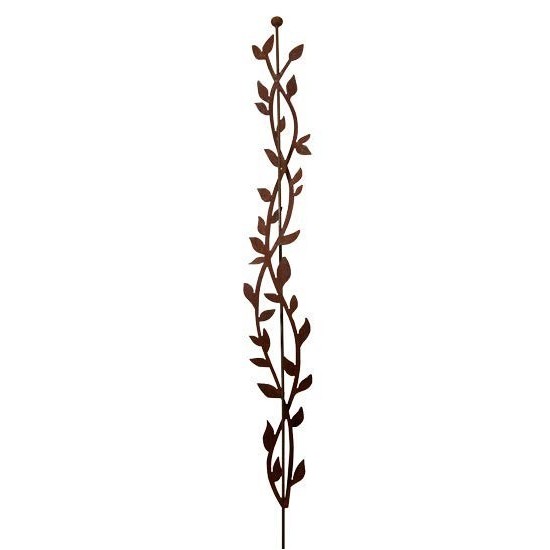 
- Geschlecht: (männlich oder weiblich)- Beruf: (z.B. Prinzessin, Ritter, Bauer)- Alter:- Stärken: - Schwächen:- Aussehen: 
Zusatz 1: Erstelle einen zweiten Steckbrief für den Märchenbösewicht.Zusatz 2: Zeichne deinen Märchenhelden und deinen Bösewicht.